ANNEXESQUESTIONNAIRE D’ENQUETE DE TERRAINCaractéristiques individuellesNom  et  Prénom (facultatif)Q1 : âge                   Q2 : Sexe   1. Masculin         2. FémininQ2 : Quelle est votre situation matrimoniale ? 1. Célibataire        2.Marié(e)           3. Divorcé  (e)           4. Union libre              5. Veu(f) (ve)         Nombre d’enfants ?.........................................................Q3 : Quel est votre niveau d’études ?.........................................................Q4 : De quelle région du Cameroun êtes-vous ? ………………………………………Q5 : Quel est votre lieu de résidence ?....................................................Motivations  à la pratique du métierQ6 : Pourquoi  exercez-vous ce métier ?.....................................................................................…………………………………………………………………………………………………………………………………………………………………………………………………….Q7 : Comment êtes-vous devenus plumeur (se) de poulets  ou nettoyeur (se) de poisson ?.................................................................................................................................................……………………………………………………………………………………………………………………………………………………………Q8 : Aimez-vous ce travail ?  Est-ce un travail temporaire ou à long terme ?.............................………………………………………………………………………………………………………………………………………………………………………………………………………………………………………………………………………………………………………Nature et rentabilité du  métierQ9 : quels sont les types de poulets que vous plumez ?............................................................……………………………………………………………………………………………………………………………………………………………………………………………………Q10 : Quels sont les types de poissons que vous nettoyez ?.........................................................………………………………………………………………………………………………………………………………………………………………………………………………….Q11 : Quels sont vos équipements et matériels de travail ?................................................................................................................................................................................................................................................................................................Q12 : Combien de temps travaillez-vous par semaine ?.......................................................................................................................................Q13 : Combien gagnez vous par jour ?............................................................................................................................................Q14 : Combien de personnes dépendent de votre revenu ?........................................................................................................................................Q15 : Quels sont vos moyens d’épargne ?....................................................................................Relations de travailQ16 : Quels sont vos rapports avec la clientèle ?.........................................................................…………………………………………………………………………………………………………………………………………………………………………………………………..Q17 : De quoi la clientèle se plaint-elle souvent ?........................................................................………………………………………………………………………………………………………………………………………………………………………………………………..Q18 : Quels sont vos rapports avec vos collègues de travail ?.....................................................………………………………………………………………………………………………………………………………………………………………………………………………….Conditions de travail des plumeurs de poulets et des nettoyeurs de poissonsQ19 : Quels sont les problèmes de santé que vous rencontrez ?.............................................................................................................................………………………………………………………………………………………………..Q20 : êtes-vous vacciné ? Si oui contre quelles maladies ?..................................................................................................................................……………………………………………………………………………………………….A quand date votre dernier vaccin ?.....................................................................................................Q21 : Avez-vous déjà reçu la visitation des médecins de travail ?.......................................................................................................................................…………………………………………………………………………………………………Q22 : Comment vous prémunissez-vous contre les maladies ?................................................................................................................................……………………………………………………………………………………………………………………………………………………………………………………………………..PHOTOS DES MATERIELS ET EQUIPEMENTS DE PLUMAGE DES POULETS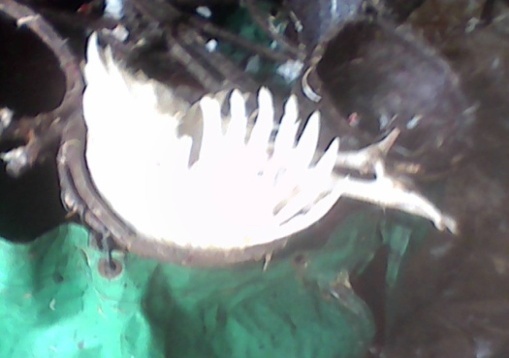 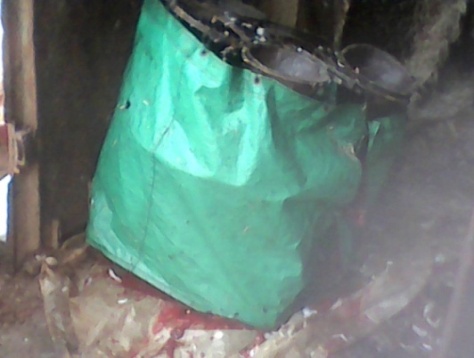                                                               Saignoirs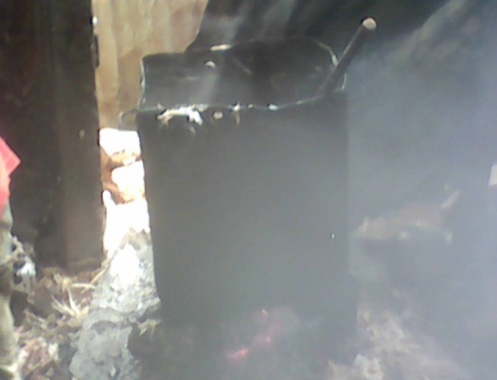 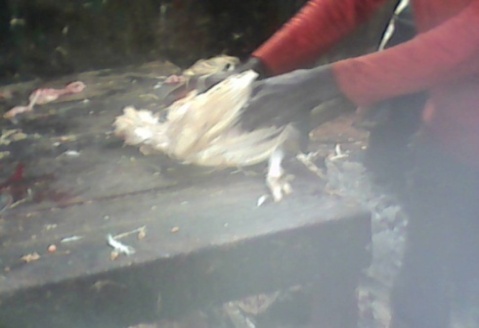        Table à éventrer et de plumage                                        Bac de trempage 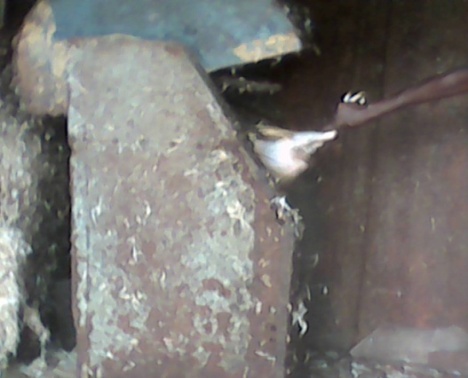 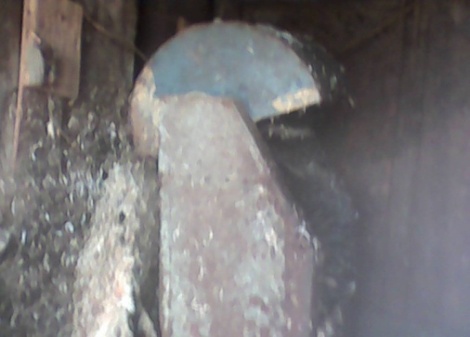 	                                  Machine à plumer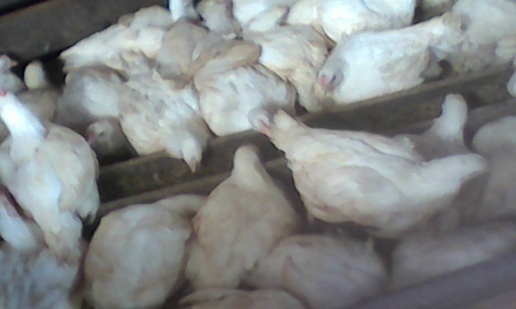 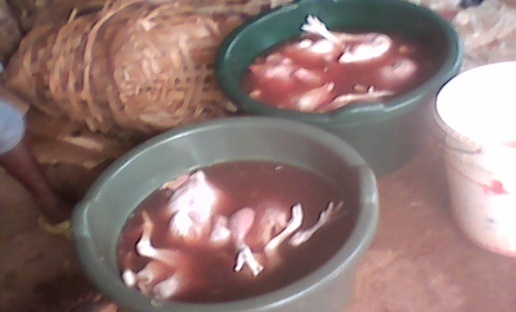             Bassines de rinçage 	                                Hangars de poulets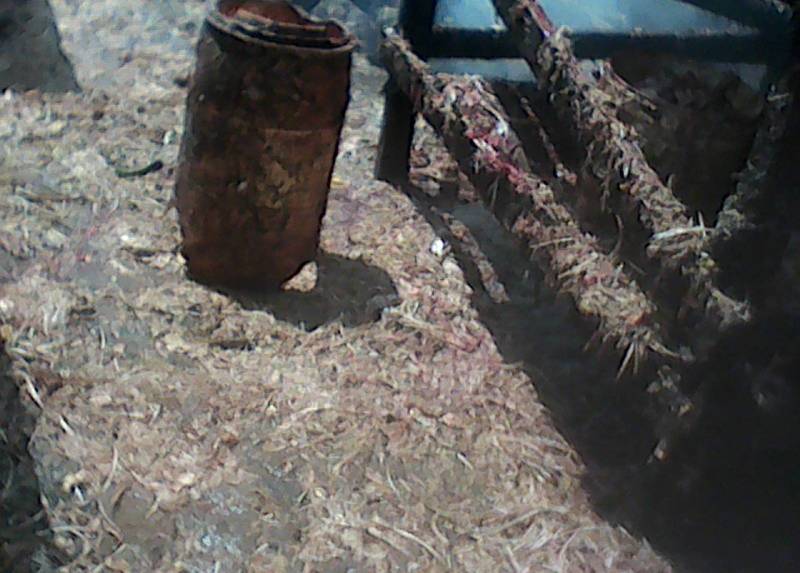 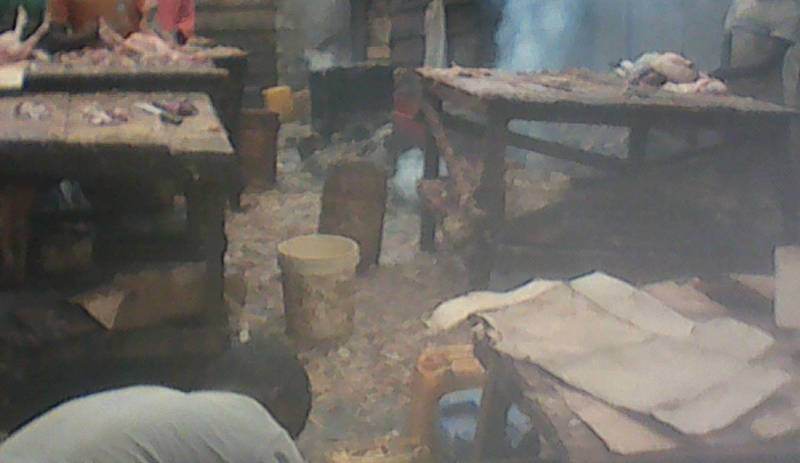 PHOTOS DES MATERIELS ET EQUIPEMENTS DE NETTOYAGE DE POISSONS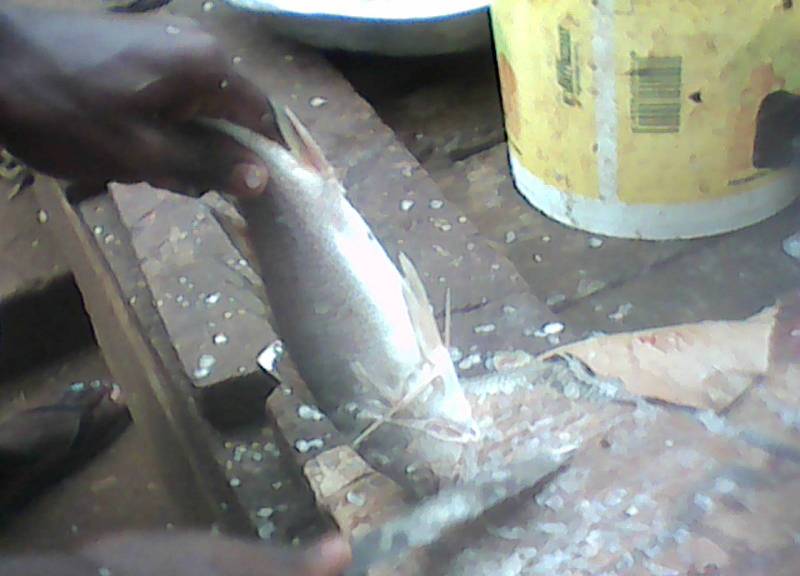 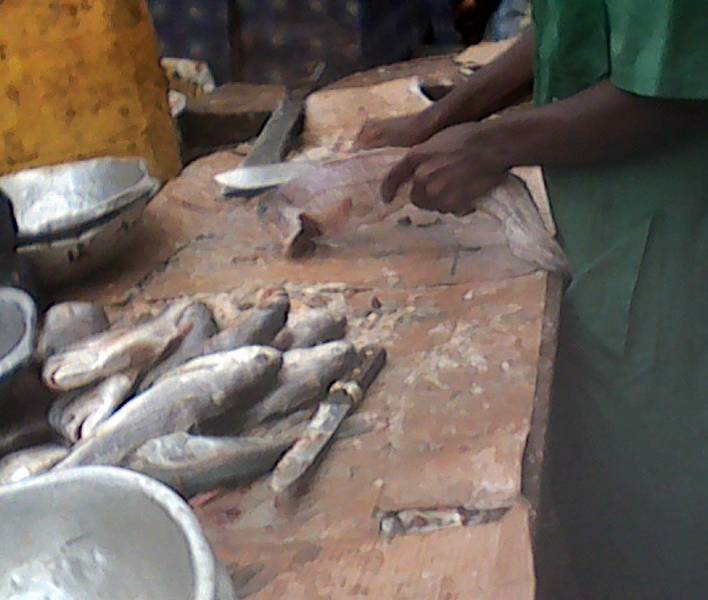 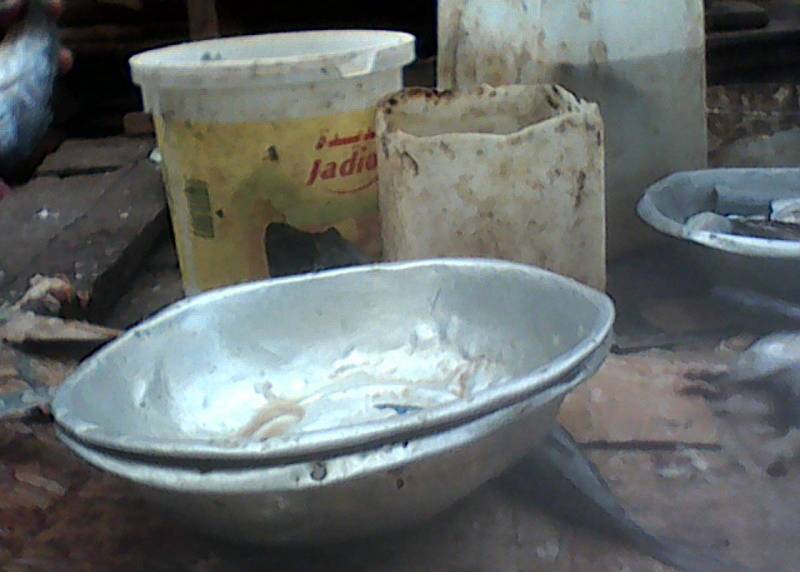 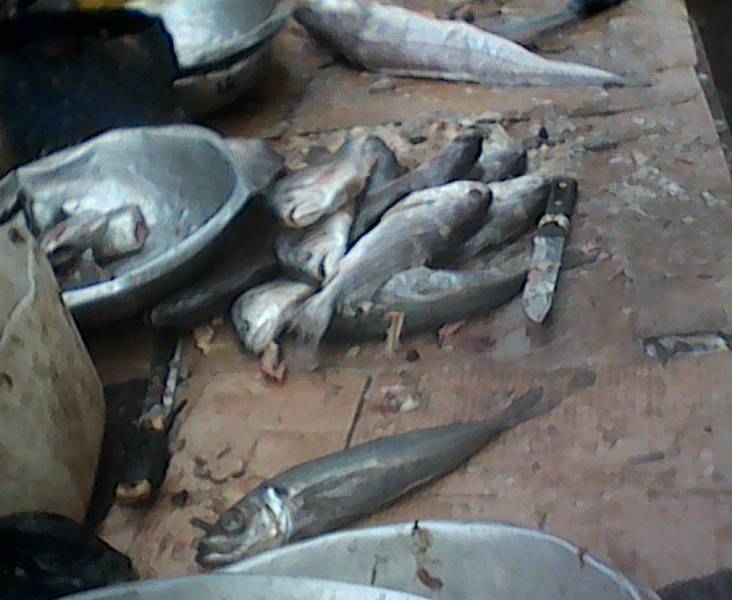 QUELQUES VARIETES DE POISSONS NETTOYEES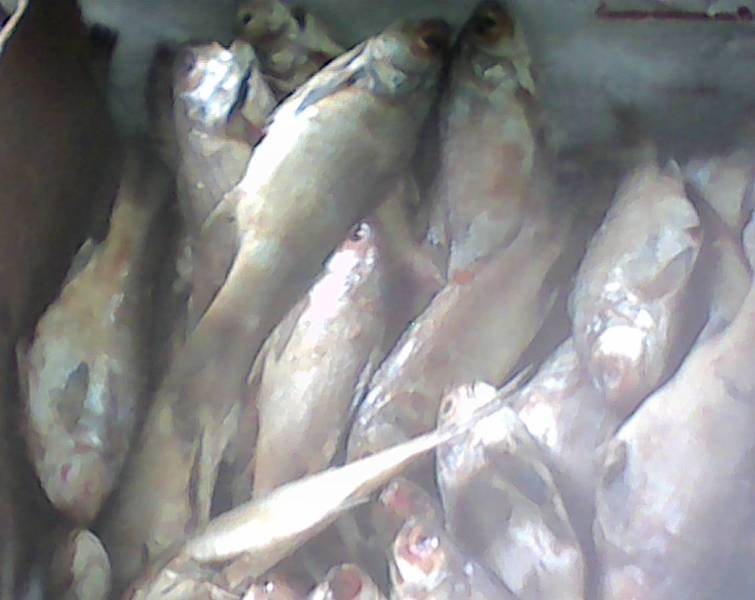 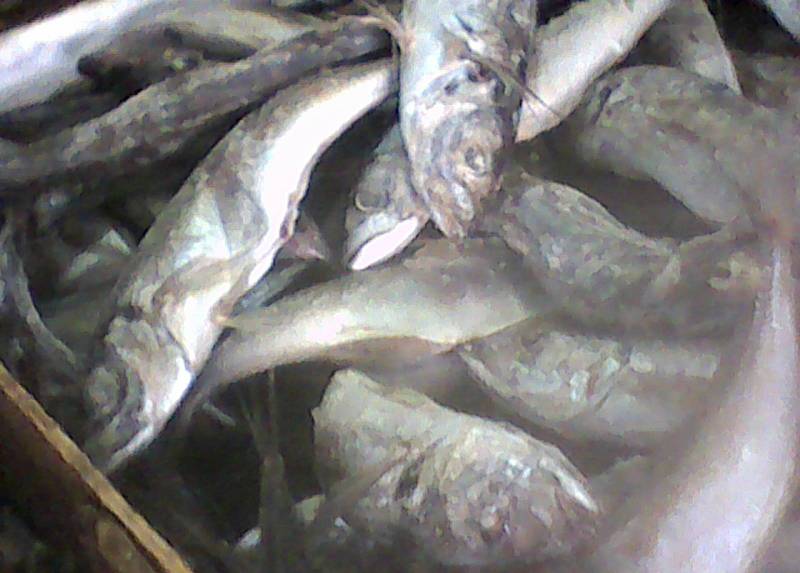                         Maquereaux                                                      Capitaines 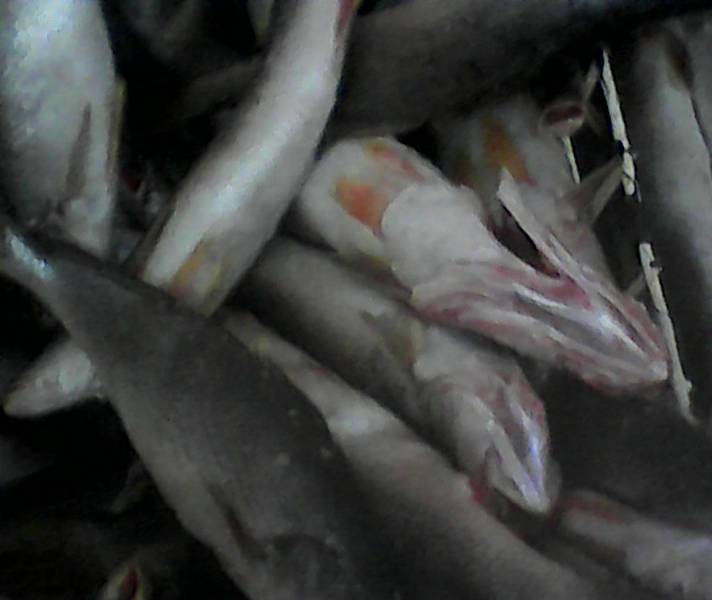 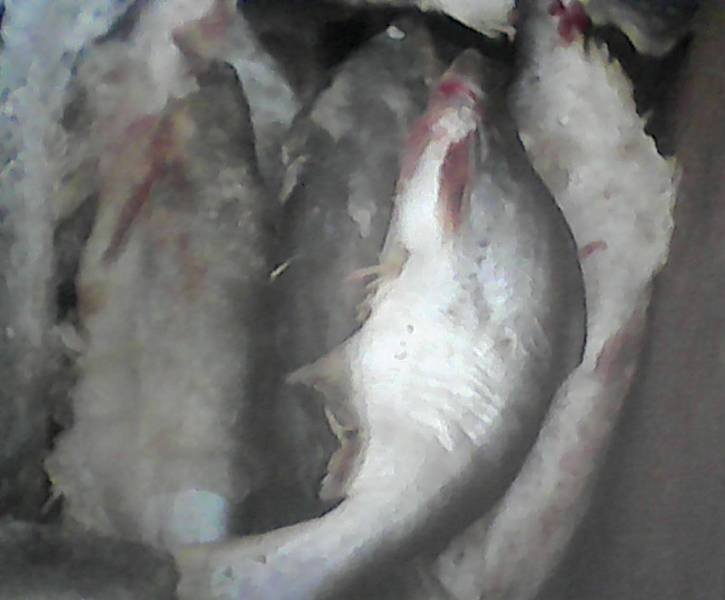 	Bars frais 	     Machoirons